Проект «Все для милой мамочки».Разработчики проекта: Коробова Г.В., Лухина М.В., Дорогина  М.А.Участники проекта:  дети и родители группы  «Колокольчик».Актуальность:Проблема нравственного и патриотического воспитания на сегодня особенно актуальна. В последнее время, в календаре появилось много праздников. Мы решили обратить внимание на «День Матери», так как он схож с привычным  - «8 Марта». Но разница в том, что в этот день поздравляют, чествуют, благодарят женщин,  у которых есть дети: мам и бабушек. Этот праздник необходим, чтобы показать значимость, истинное предназначение женщины-матери. По результатам бесед и опросов выяснилось, что дети в недостаточной степени имеют представления о роли мамы в их жизни, её занятиях дома и обязанностях на работе. У родителей мало времени для общения с детьми.  Наблюдая за отношениями детей дошкольного возраста и их родителей , все более заметным становится проявления неуважительного отношения к матери, отсутствие заботливого к ней отношения, желания произнести в ее адрес нежные слова. Существует проблема преобладания у детей потребительского отношения к матери. Дети должны понимать и помнить, кем для них является мама, какой любви, заботы и уважения она заслуживает. Воспитание в ребенке любви, уважения, чувства сопереживания, взаимопомощи близкому человеку – маме, является необходимым составляющим в нравственном воспитании детей.Цель. Воспитание чувства глубокой любви и привязанности к самому близкому и родному человеку – маме. Формирование осознанного понимания  значимости мамы в жизни ребенка, семьи.Задачи.- для детей.Углублять знания детей о роли мамы в их жизни, закреплять знание детьми имени и отчества мамы.Развивать эмоциональную отзывчивость, чувство гордости за маму, развивать игровые, познавательные, речевые, творческие  способности детей, желание делать подарки маме.Воспитывать доброе, заботливое отношение к самому дорогому человеку на земле – маме.-для родителей. Включение родителей в воспитательно-образовательный процесс.Тип проекта: краткосрочный, групповой, творческий. Сроки: 12.11.18 – 23.11.18Продукт проекта: праздник «День Матери».Ожидаемые результаты:- для детей.Получили  новые знания о празднике «День матери» в России, его традициях.  Знают  имя, отчество мамы, у них сформировано представление о значимости мамы в их жизни, отношение к маме станет более уважительное.-для родителей.Установление эмоционального контакта с детьми.Этапы работы.1этап – подготовительный.Работа с методическим материалом, литературой по данной теме.Разработка проекта, конспектов и сценария  к нему.Пополнение развивающей среды: пословицами, книгами, художественными произведениями о маме, картинками о профессиях, увлечениях, фотографиями для выставки и папки-передвижки, материалами, игрушками, атрибутами  для игровой деятельности.2этап- совместная деятельность детей и  педагогов группы.Познавательное  развитие: беседа – «Моя любимая мама».Речевое развитие: «На книжной полке».Чтение детской литературы о маме: А. Барто  «Разлука», Н. Саконская  «Разговор о маме».Б.Емельянов «Мамины руки»К. Кубилинкас  «Мама»Э. Мошковская  «Я маму мою обидел…»Е. Благининой «Посидим в тишине» .Заучивание стихотворений о маме (по сценарию) .Рассматривание иллюстраций и фотографий.Дидактические игры: «Назови имя », «Назови ласково», «Чудесный сундучок»,  «Как я помогаю дома».Социально-коммуникативное развитие. Сюжетно-ролевые игры: «Встреча гостей». «Накроем к празднику стол».Превращение бумажных салфеток в украшение для праздничного стола (складывание бумажных салфеток).Декорирование тканевых салфеток для сервировки стола.Организованная образовательная деятельность «Сюрприз для мамы» (выпечка печенья из слоеного теста).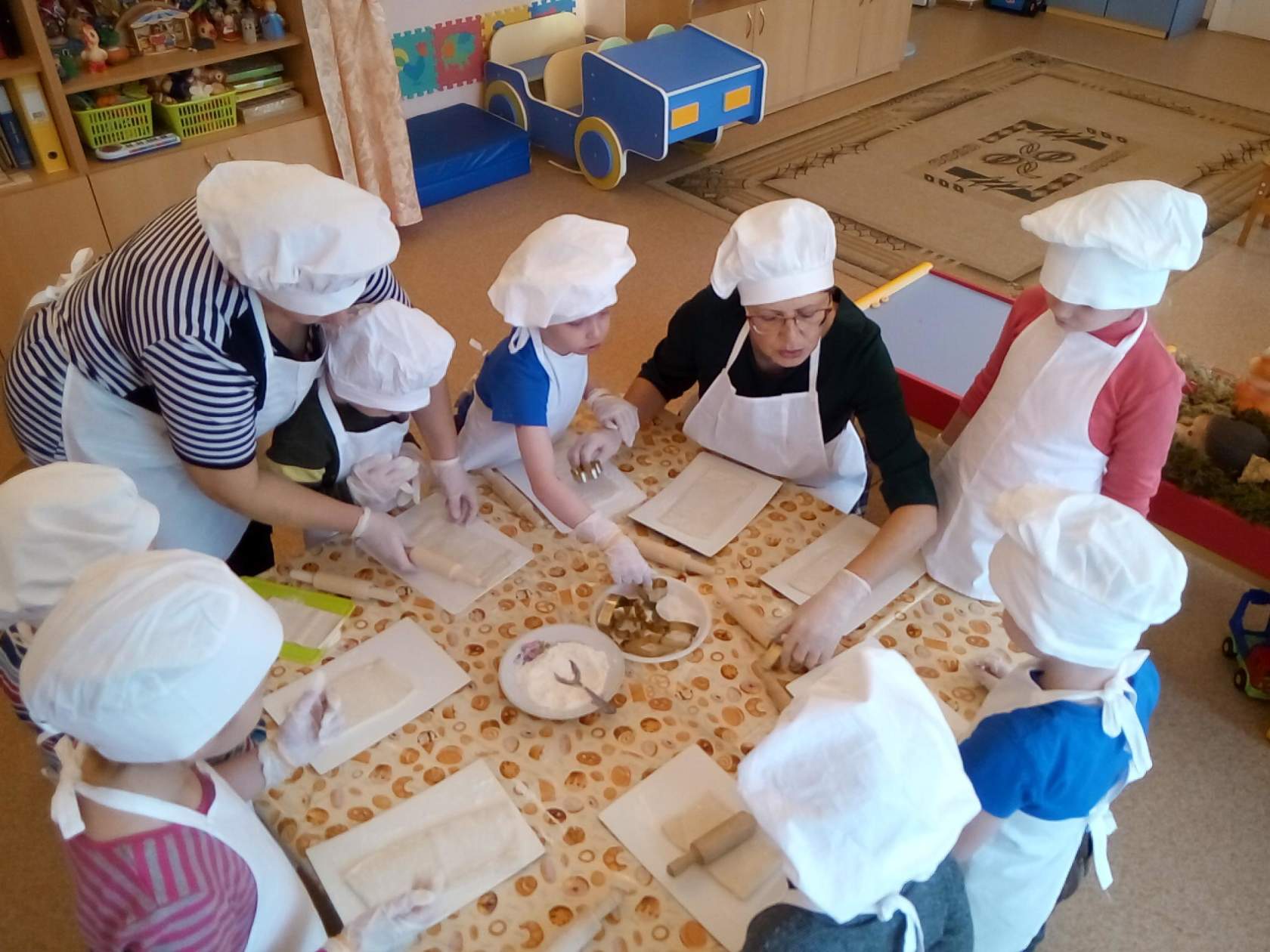 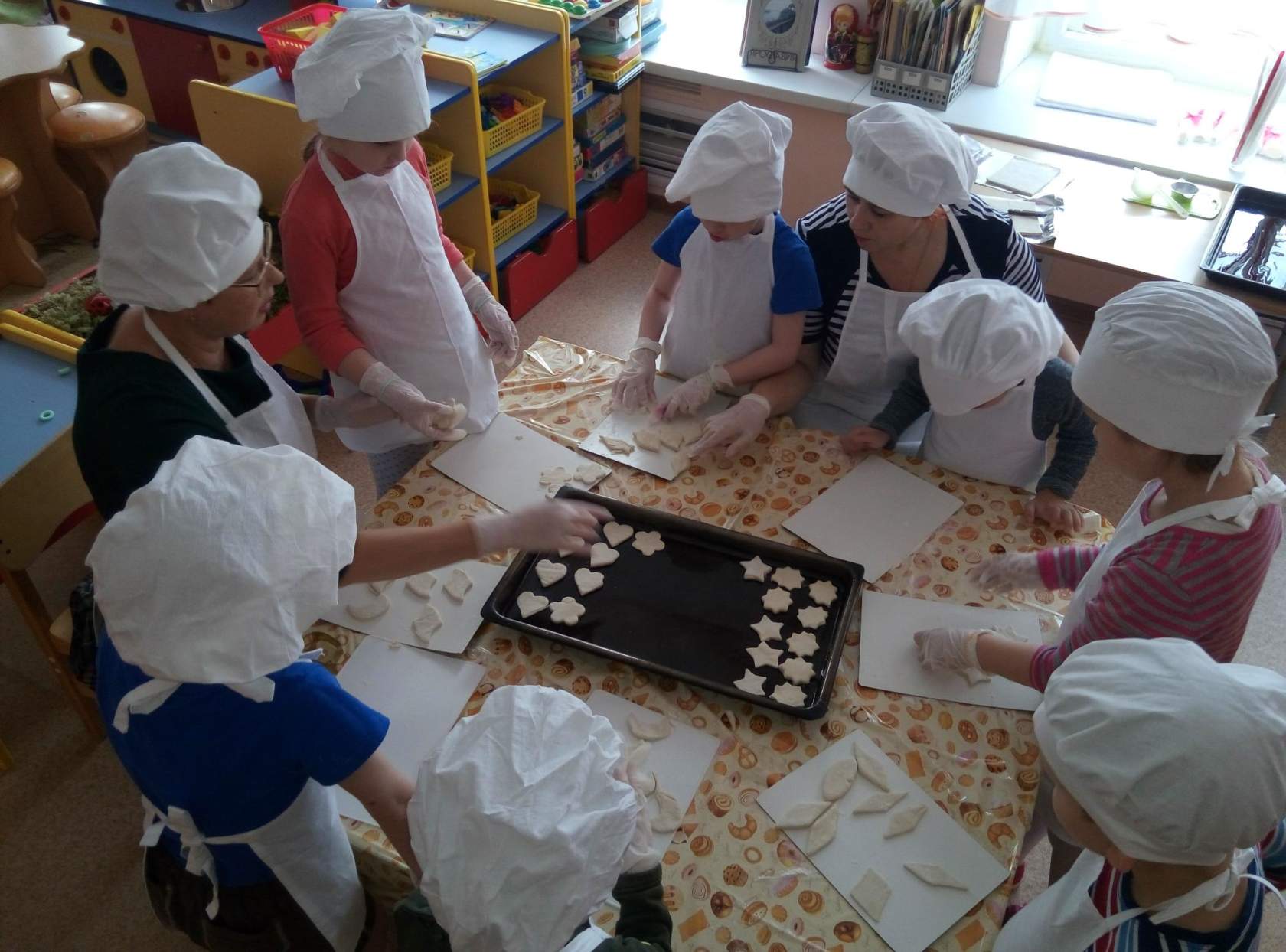 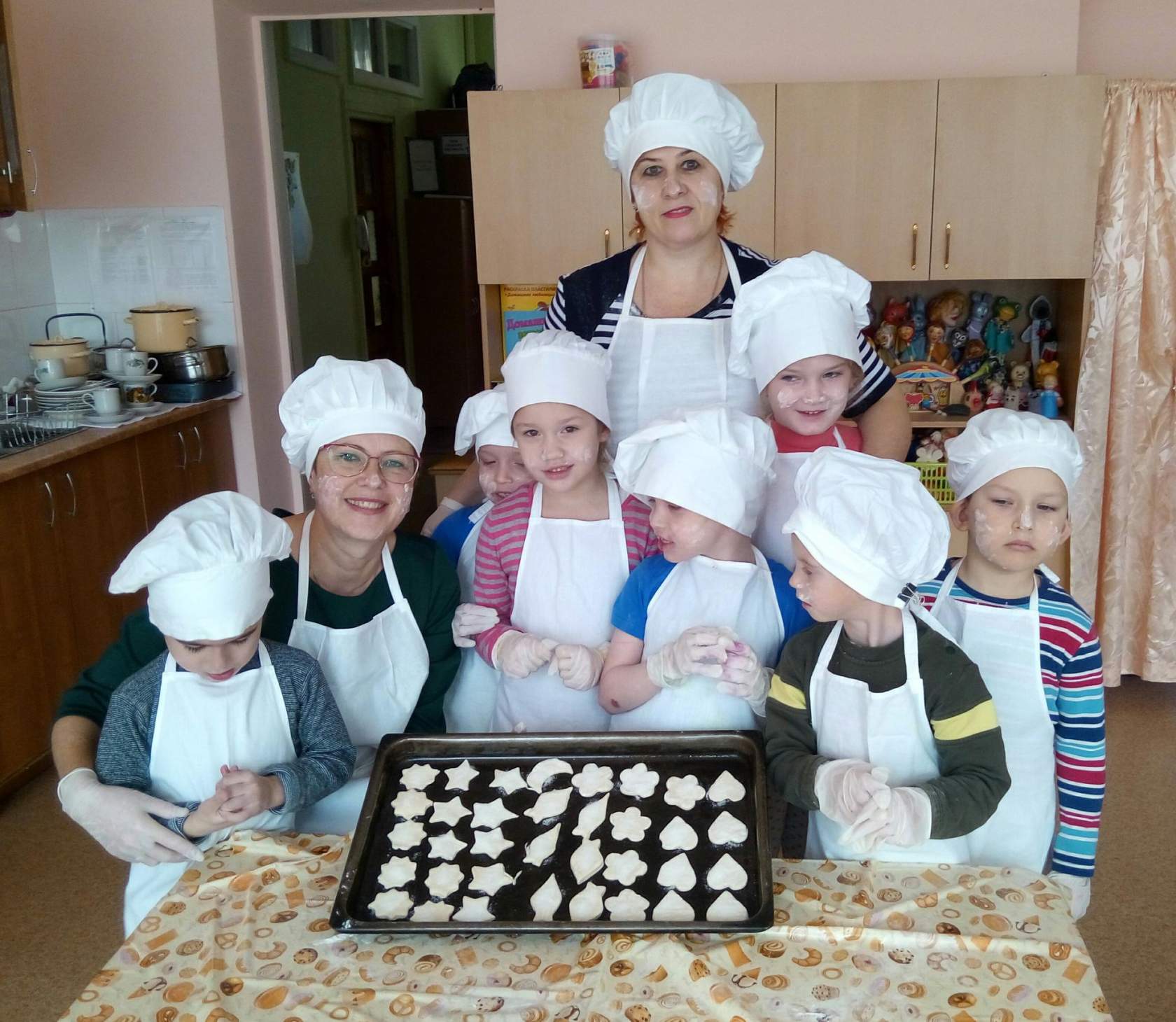 Художественно-эстетическое развитие.Лепка: «Я пеку, пеку…».Конструирование из бумаги: «Платье для милой мамочки».Аппликация: «Открытка-приглашение для мам на праздник».Физическое развитие.Подвижные игры: «Мама это…», «Красный, синий, зеленый».Пальчиковая игра «Семья».                                                                                                 3 этап-итог: Праздник 	«День матери».Сценарий праздника, посвященногоДню матери.- Как прекрасно слово «мама». Все на земле от материнских рук! Вам, дорогие наши гостьи, посвящена наша сегодняшняя встреча, т.к. последнее воскресенье ноября в России отмечается День Матери.Сколько тепла и ласки таит в себе это волшебное слово, которым называют самого близкого и дорогого человека.Кто вас детки крепко любит,Кто вас нежно так голубит,Не смыкая ночью глазКто заботится о вас? (мама)Колыбельку кто качает,Кто вас песней забавляет,Или сказку говорит,Кто игрушки вам дарит? (мама)Кто на свете всей умней,
Кто добрей и веселей?
Это самая родная,
Моя мама дорогая!Звучит музыка, под музыку влетает  Карлсон. Карлсон. Где варенье – угощение?  Может это День рождения? Ведущий /останавливает его/ Постой, Карлсон, остановись, не торопись. Во-первых, здравствуй! Карлсон. /чинно/ Здравствуйте, ребята! (кланяется по очереди тем, с кем здоровается) Мальчишки и девчата! Здравствуйте, милые дамы! (весело) Привет, друзья, а вот и я, Узнали, верно, вы меня? Я мимо сада пролетал И вас в окошко увидал. Красота кругом, уют, Знать меня здесь дети ждут. Я – мужчина - хоть куда! И мне рады все всегда! Давайте праздновать моё появление!Ведущий: Мы тебе очень рады, Карлсон, но собрались мы сегодня, чтобы поздравим наших женщин с Днем Матери. Карлсон. Да вы что? / спрашивает у детей/ А что, их уже сегодня поздравлять нужно? Разве уже весна и сегодня 8 Марта? Ведущий:  Традиция праздника берет начало из древнего Рима, где почитали Великую Марию – богиню, мать богов. С 1998 года в России Днем матери считается последнее ноябрьское воскресенье. Этот праздник необходим, чтобы показать значимость, истинное предназначение женщины-матери. Карлсон. / причитает/ Ох, беда-беда, огорчение! Как же я - мужчина в самом расцвете сил, мог позабыть про такой прелестный праздник? Да я и подарков не приготовил. /Охает, ахает/. Ведущий. Не расстраивайся, Карлсон. Ребята приготовили много сюрпризов, подарков для своих мам. Лучше оставайся с нами и веселись от души. Карлсон. О! Сюрпризы я люблю, и с удовольствием останусь с вами, тем более, что в этом зале столько красивых женщин /прихорашивается, показывая на гостей.  Для начала  расскажите мне о своих мамах. 	Ведущий. Ребята  давайте расскажем о маме.(ведущий читает стихотворение, а дети показывают характерные жесты).Мама- это небо!  (руки вверх)Мама- это свет!  (руки вверху показывают фонарики)Мама-это счастье!  (руки к груди)Мамы - лучше нет!    (наклоняются вперед и машут головой нет-нет)Мама- это сказка!   (большой палец вверх «Во»Мама- это смех! (смеются, улыбаются)Мама- это ласка!    (гладят себя по голове)Мамы любят всех!  (шлют воздушный поцелуй)Ведущий: Наши дети разучили стихи, которые с удовольствием расскажут для вас.Мама –  солнышко, цветочек,
Мама –  воздуха глоточек,
Мама –  радость, мама смех,
Наши мамы лучше всех.Мамочку любимую
Крепко обнимаю,
Самую красивую
С Днем мамы поздравляю!
Мама гладит и стирает,
Моет голову мою,
Сказки на ночь мне читает.
Очень я ее люблю!
Расскажу вам свой секрет,
Лучше мамы друга нет.
Я люблю ее за это
И делюсь своей конфетой!
Пускай согреет солнышко
Мамулечку мою,
Ведь очень-очень сильно
Я мамочку люблю!Когда я вырасту большимЯ буду офицером!Я маму буду охранятьЯ буду очень смелым!Карлсон: ребята, а вы любите играть? Я предлагаю всем вместе поиграть Заодно мы проверим, какие вы внимательные.Игра «Будь внимательным! » Все участники и дети встают в круг, ведущий по очереди поднимает цветные флажки: зеленый – летать, желтый – шагать, красный – «Ура! » кричать. Играющие выполняют соответствующие движения.Ведущий: А сейчас поиграем в игру "Мамочка (мама)". Я буду задавать вопросы, а вы хором отвечайте "Мамочка"(мама). - Кто пришел ко мне с утра? - Кто сказал "Вставать пора!" - Кашку кто успел сварить?- Чаю в чашку мне налил? - Кто косички мне заплел? - Кто меня поцеловал? -Кто ребячий любит смех - Кто на свете лучше всех?Карлсон: Ребята, а вы любите сказки?  А мамы вам их читают? А вы внимательно их слушаете? Мы сейчас и проверим, кто лучше знает сказки.1. Ждали маму с молоком,А впустили волка в дом.Кто же были эти детки (семеро козлят).2. Что за сказка: кошка, внучка,Мышь, ещё собака ЖучкаДеду с бабой помогали,Корнеплоды собирали? (репка)3. Из муки он был печен,На сметане был мешен.На окошке он студился,По дорожке он катился.Был он весел, был он смелИ в пути он песню пел.Съесть его хотел зайчишка,Серый волк и бурый мишка.А когда малыш в лесуВстретил рыжую лису,От нее уйти не смог.Что за сказка? (колобок)4. Возле леса, на опушке,Трое их живет в избушке.Там три стула и три кружки,Три кроватки, три подушки.Угадайте без подсказки,Кто герои этой сказки? (три медведя)5. Гармошка в руках,На макушке фуражка,А рядом с ним важноСидит Чебурашка.Портрет у друзейПолучился отменный,На нём Чебурашка,А рядом с ним (крокодил Гена)6. Отвечайте на вопрос:Кто в корзине Машу нёс,Кто садился на пенёкИ хотел съесть пирожок?Сказочку ты знаешь ведь?Кто же это был? (медведь)Танец «Дружба»Ведущий: В народе сложено много пословиц и поговорок о матери, и наши мамы их, конечно же, знают. Дорогие мамы, вам нужно закончить пословицу, я начну, а вы продолжите!
Нет милее дружка, чем родная матушка.
Без отца - полсироты, а без матери вся сирота.
При солнышке тепло, при матери добро.
Материнская ласка конца не знает.
Птица рада весне, а младенец матери.
Родных много, а роднее всего – мать.
Как вырастишь с мать, так все будешь знать.Дорогие женщины! 
Пусть ваши лица устают только от смеха, а руки от букетов. 
Пусть ваши дети будут послушны, а мужья внимательны! 
Пусть в вашем доме царит комфорт и достаток! 
Пусть ваши родные люди будут здоровы, любимы и счастливы! 
До новых встреч!Дети дарят мамам приготовленное печенье и приглашают к праздничному столу на чаепитие.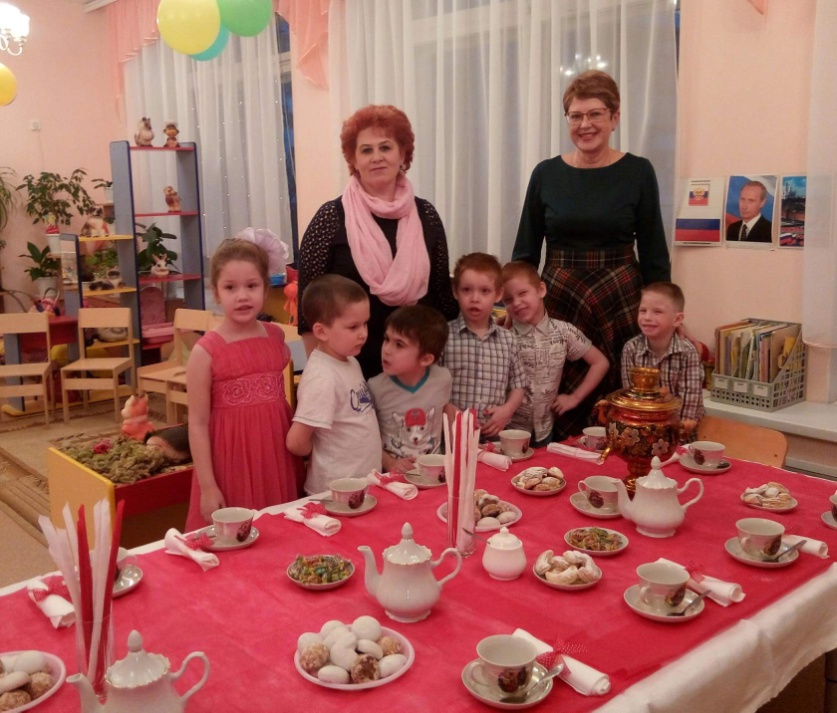 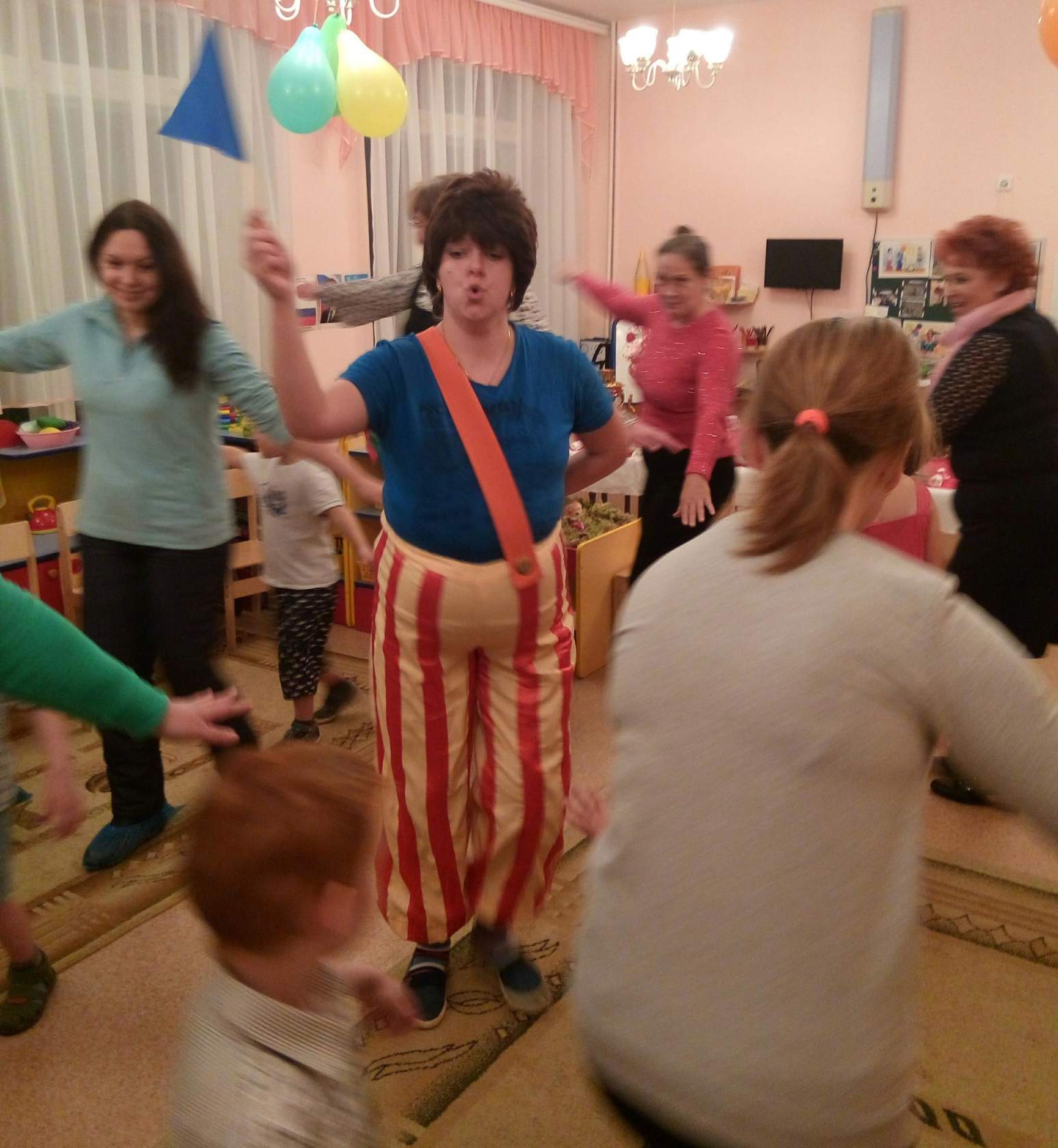 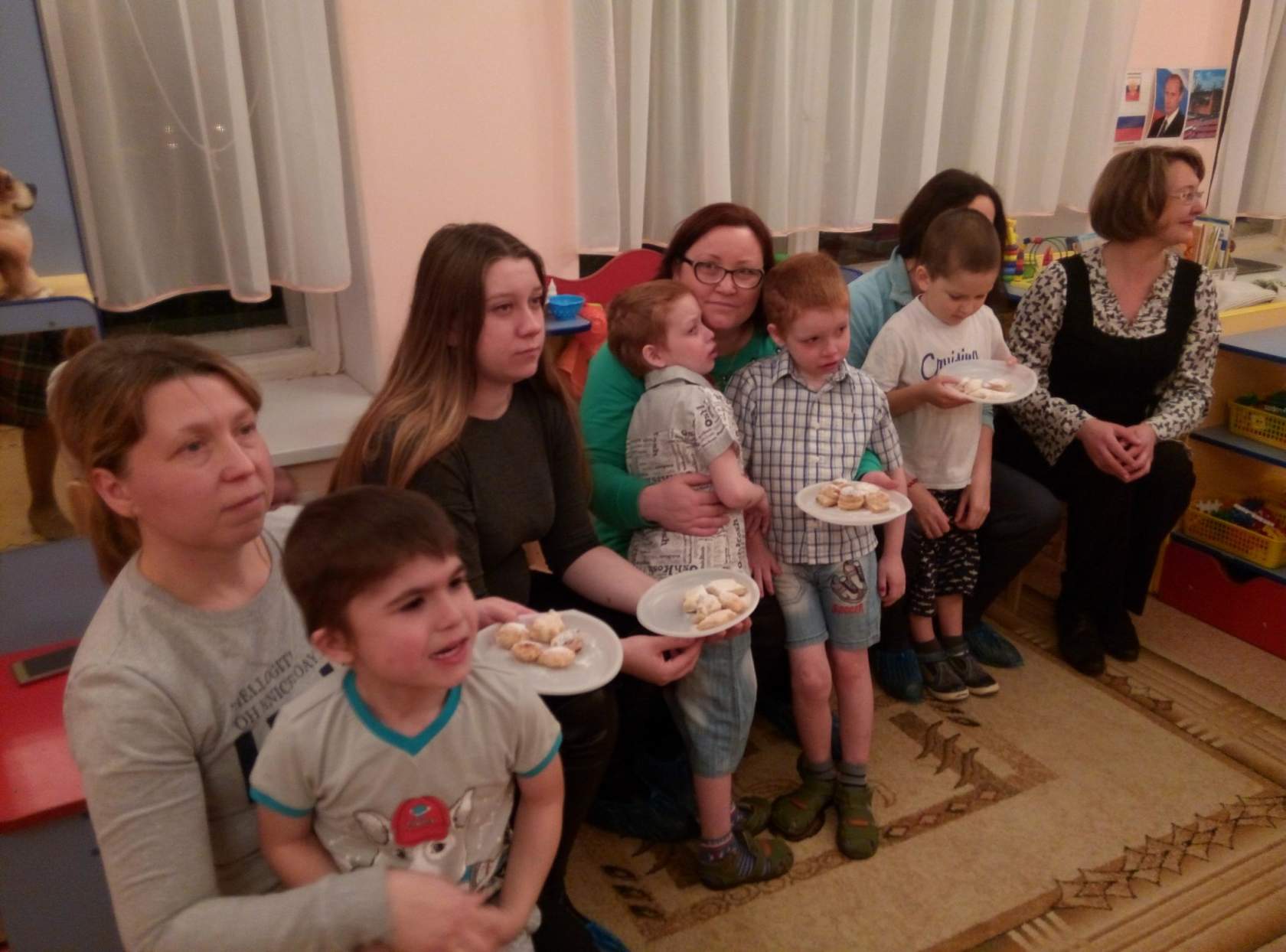 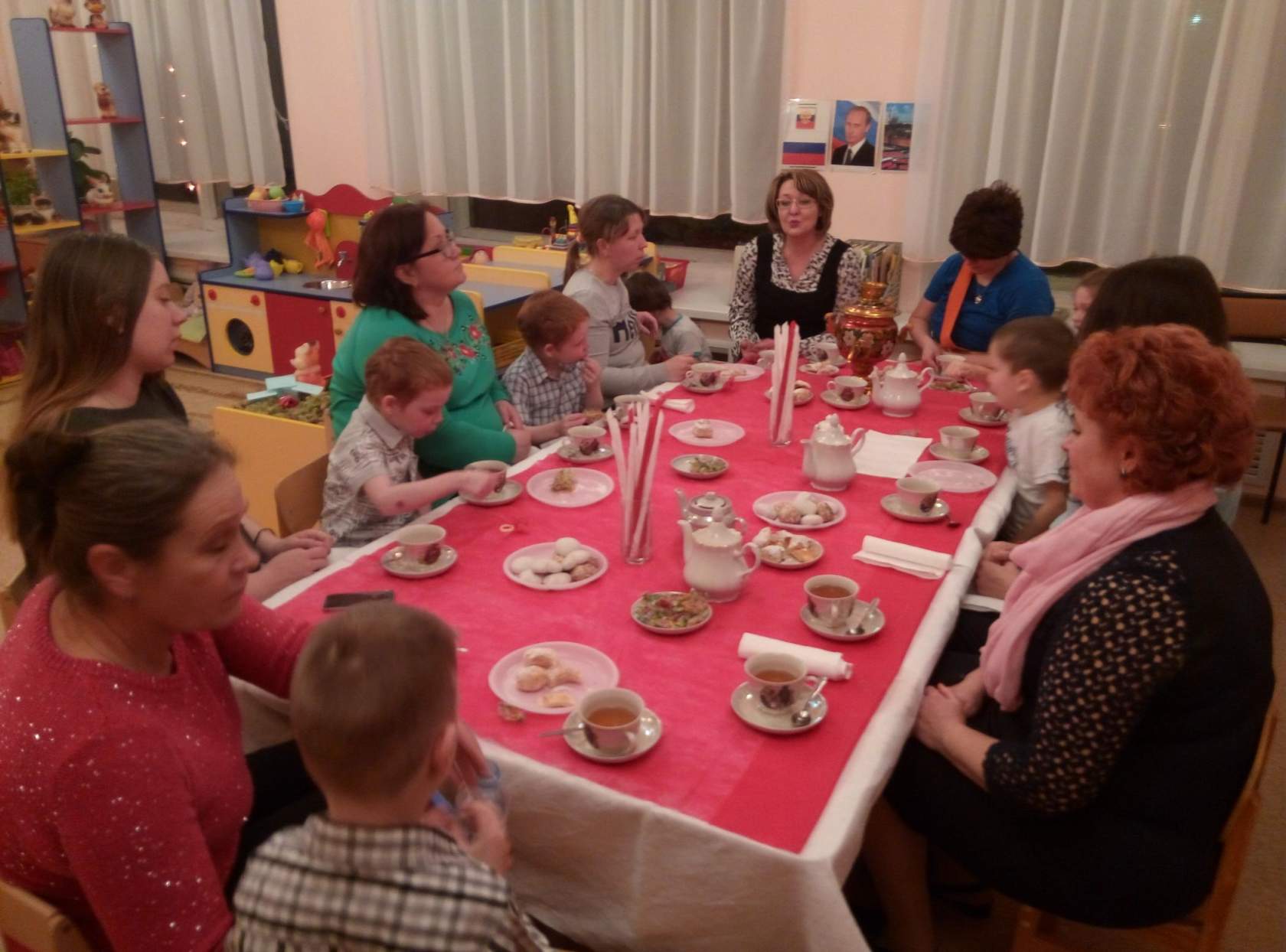 